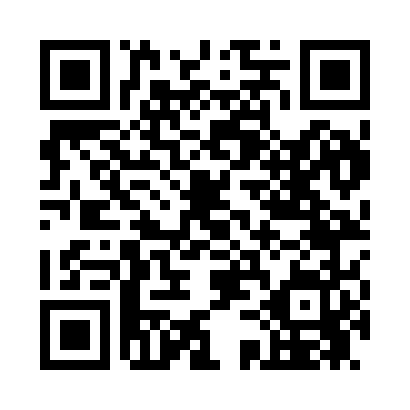 Prayer times for Roundstone, Virginia, USAMon 1 Jul 2024 - Wed 31 Jul 2024High Latitude Method: Angle Based RulePrayer Calculation Method: Islamic Society of North AmericaAsar Calculation Method: ShafiPrayer times provided by https://www.salahtimes.comDateDayFajrSunriseDhuhrAsrMaghribIsha1Mon4:466:161:355:278:5410:232Tue4:476:161:355:278:5410:233Wed4:476:171:355:278:5410:234Thu4:486:171:355:278:5410:225Fri4:496:181:365:278:5310:226Sat4:506:181:365:278:5310:227Sun4:506:191:365:278:5310:218Mon4:516:191:365:278:5310:219Tue4:526:201:365:288:5210:2010Wed4:536:201:365:288:5210:2011Thu4:546:211:365:288:5210:1912Fri4:546:221:375:288:5110:1813Sat4:556:221:375:288:5110:1814Sun4:566:231:375:288:5010:1715Mon4:576:241:375:288:5010:1616Tue4:586:241:375:288:4910:1517Wed4:596:251:375:288:4910:1518Thu5:006:261:375:288:4810:1419Fri5:016:271:375:288:4710:1320Sat5:026:271:375:288:4710:1221Sun5:036:281:375:288:4610:1122Mon5:046:291:375:288:4510:1023Tue5:056:301:375:278:4510:0924Wed5:066:301:375:278:4410:0825Thu5:076:311:375:278:4310:0726Fri5:086:321:375:278:4210:0627Sat5:106:331:375:278:4210:0528Sun5:116:341:375:278:4110:0429Mon5:126:341:375:278:4010:0230Tue5:136:351:375:268:3910:0131Wed5:146:361:375:268:3810:00